SOMETHING FOR EVERYONEAn application to join MACA is located on the back side of this page. Please fill it out and return it. If you have any questions just ask a board member. If you are not sure who they are, look for a green name tag. Or you could talk to another member, they have yellow name tags.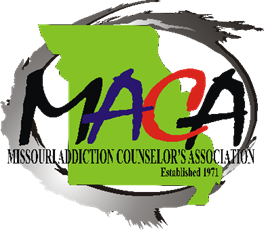 MEMBERSHIP APPLICATIONNAME:	______________________________________   CREDENTIALS: _________________________Current Employer: _____________________________    JOB TITLE: ____________________________MAILING ADDRESS: ___________________________________________________________________CITY: ___________________________________________ STATE _____________ ZIP: ____________ WORK PHONE: __________________CELL PHONE: ____________________________FAX PHONE:  ____________________EMAIL ADDRESS: _________________________WHAT IS THE NAME OF YOUR MACA RECRUITER?   Please select the type of membership you are applying for.$50 Professional     $25 Student     $25 Peer Support    $25 RetiredHow will you be paying today?Check		Master Card		Visa		Discover Card	American ExpressMake checks payable to MACA, and mail with this form to:	MACAPO BOX 73	OWENSVILLE, MO 65066	Name on Card: 			                   Credit Card Number:Billing Address: 			                   Expiration Date: City, State and Zip code: 	Verification Code                     (There will be a credit card fee added to your total.) By checking this box, I am agreeing to the MACA code of ethics. By checking this box, I am giving my permission for MACA to charge my credit card listed above.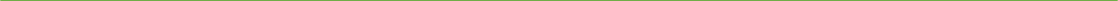 This form may be returned via email to maca@socket.net or mailed to the addressed listed above. MACA phone 417-372-0123.PROFESSIONALS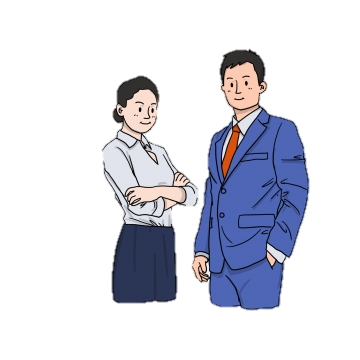 STUDENTS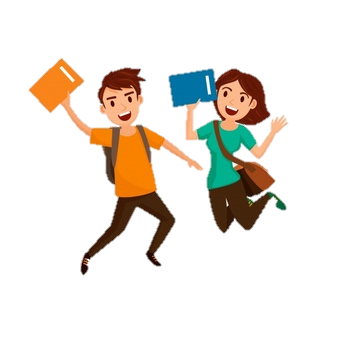 STUDENTSPEER SUPPORT SPECIALISTS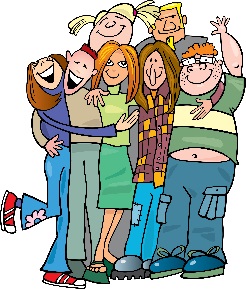 PEER SUPPORT SPECIALISTSRETIREDPROFESSIONALS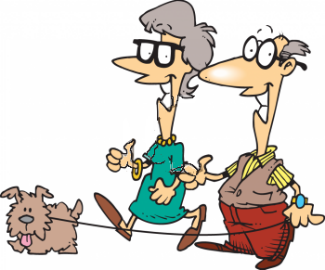 $50 annual dues$25 discount per conferenceInexpensive CEUs 2 Yearly Conferences Centrally Located Informative MACA Newsletter Networking opportunities MACA official certificateThe opportunity to mentor the next generation of professionals.$ 25 Student discount 2 Yearly Conferences Centrally Located Informative MACA Newsletter Networking opportunities MACA official certificateThe opportunity to be mentored by the past and current generation of professionals.$ 25 Student discount 2 Yearly Conferences Centrally Located Informative MACA Newsletter Networking opportunities MACA official certificateThe opportunity to be mentored by the past and current generation of professionals.$25 CPS discount2 Yearly Conferences Centrally Located Informative MACA Newsletter Networking opportunities MACA official certificateThe opportunity to mentor and be mentored.$25 CPS discount2 Yearly Conferences Centrally Located Informative MACA Newsletter Networking opportunities MACA official certificateThe opportunity to mentor and be mentored.$25 retiree discountThe chance to promote and enhance the role of the Professional Addictions Counselors.Everything offered in the professional membership.The chance to stay connected with the Substance Use Disorder Community.THE INTROVERTED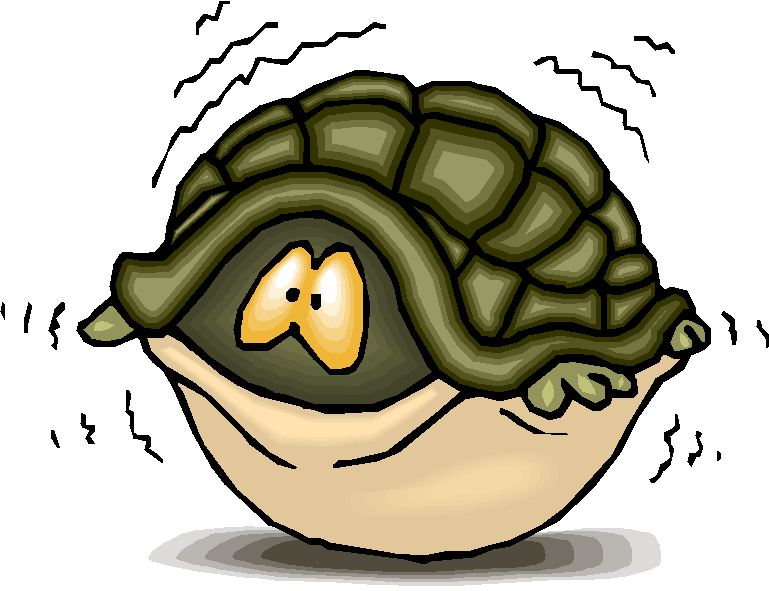 THE INTROVERTEDTHE EXTROVERTED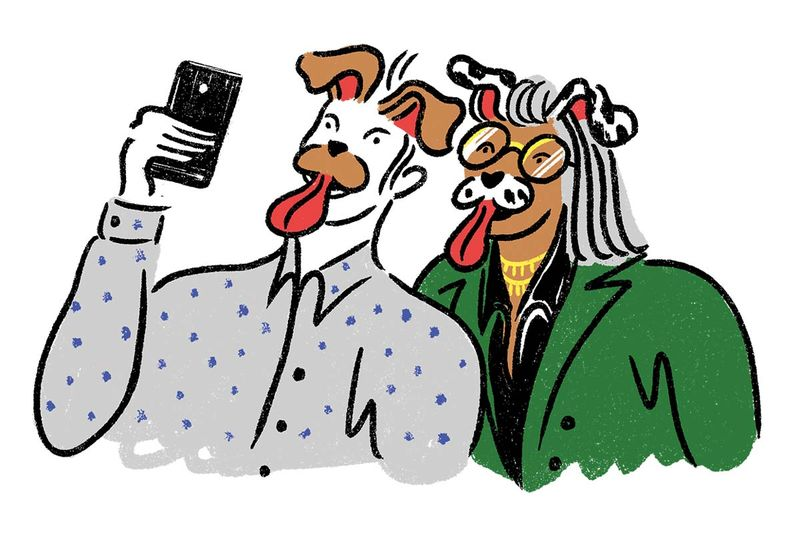 THE EXTROVERTEDTHE PROCRASTINATOR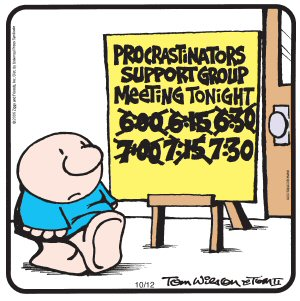 THE PROCRASTINATOROur conferences are small.We have 6 regional reps and 2 members at large that can assist you with anything you need.Our conferences are small.We have 6 regional reps and 2 members at large that can assist you with anything you need.Multiple networking opportunities.Any member can join a committee and we have several of them.The board meets four times a year.Multiple networking opportunities.Any member can join a committee and we have several of them.The board meets four times a year.Each conference is scheduled in the same month as MCB renewals, we’ve got your back!Each conference is scheduled in the same month as MCB renewals, we’ve got your back!